У  К  Р А  Ї  Н  А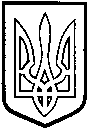 ТОМАШПІЛЬСЬКА РАЙОННА РАДАВ І Н Н И Ц Ь К О Ї  О Б Л А С Т ІРІШЕННЯ №374від 6 лютого 2018 року						       24 сесія 7 скликанняПро передачу майна зі спільної власності територіальних громад району до комунальної власності Томашпільської об’єднаної територіальної громадиВідповідно до пункту 20 частини 1 статті 43 Закону України “Про місцеве самоврядування в Україні”, рішення 23 сесії районної ради 5 скликання від 28 квітня 2009 року №284 «Про управління об’єктами спільної власності територіальних громад району», рішення 20 сесії районної ради 6 скликання від 21 березня 2013 року № 321 «Про затвердження Положення про порядок передачі об’єктів права спільної власності територіальних громад Томашпільського району», враховуючи клопотання Томашпільської селищної ради та висновок постійної комісії районної ради з питань регулювання комунальної власності, комплексного розвитку та благоустрою населених пунктів, охорони довкілля, будівництва і приватизації районна рада ВИРІШИЛА:1. Передати безоплатно до комунальної власності Томашпільської об’єднаної територіальної громади із спільної власності територіальних громад Томашпільського району п`ять дерев загальною вартістю                  237 гривень, що знаходяться за адресою: смт.Томашпіль, вул. Ігоря Гаврилюка, 29.2. Звернутись до Томашпільської селищної ради з пропозицією прийняти рішення сесії про прийняття майна, вказаного в пункті 1 цього рішення, до комунальної власності Томашпільської об’єднаної територіальної громади. 3. Комунальній установі «Томашпільська центральна районна лікарня» (Краківська О.М.) та Томашпільській селищній раді (Немировський В.Ф.) здійснити передачу-прийняття майна, зазначеного в пункті 1 цього рішення, відповідно до чинного законодавства України, з оформленням необхідних документів.4. Контроль за виконанням даного рішення покласти на постійну комісію районної ради з питань регулювання комунальної власності, комплексного розвитку та благоустрою населених пунктів, охорони довкілля, будівництва і приватизації (Гаврилюк В.А.).Голова районної ради						Д.Коритчук